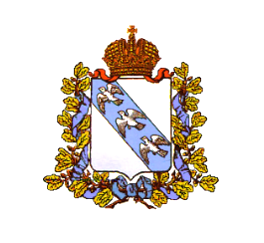 АДМИНИСТРАЦИЯ                                          КУРСКОЙ ОБЛАСТИКОМИТЕТ ОБРАЗОВАНИЯ И НАУКИ КУРСКОЙ ОБЛАСТИ 305000, г. Курск, ул. Кирова, д. 7тел.: +7 (4712) 70-05-93, факс: +7 (4712)70-05-94                e-mail: komobr@rkursk.ru;www.komobr46.ru____________________№________________На №____________от___________________Уважаемые коллеги!Во исполнение Соглашения о сотрудничестве, заключенного между Автономной некоммерческой организацией «Агентство стратегических инициатив по продвижению новых проектов» (АНО «АСИ») и Администрацией Курской области 4 марта 2019 года, и Плана мероприятий («дорожной карты») по реализации инициативы, утвержденного постановлением Администрации Курской области от 24.04.2019 №355-па, в 2019-2020 гг. Администрацией Курской области будет реализована стратегическая инициатива «кадры БудущЕГО для регионов», направленная на формирование и развитие лидерских команд из активных обучающихся, готовых включиться в проектирование и реализацию важных для региона социально-экономических проектов.Под руководством тьюторов и наставников обучающиеся освоят специализированные обучающие программы в формате индивидуальной образовательной траектории. Реализация индивидуального образовательного маршрута рассчитана на 2 года и включает, в том числе самостоятельную работу обучающегося на цифровой образовательной платформе.С 20 по 22 мая 2019 г. на базе спортивно-оздоровительного центра им. Валентины Терешковой состоится работа «Летней школы» с целью формирования региональных лидерских команд из числа активных, талантливых и высокомотивированных детей (14-17 лет) и молодёжи (18 - 21 год), готовых к самообучению и продвижению проектов.Всем обучающимся-участникам инициативы (список прилагается) обязательно при себе иметь следующие документы:- медицинскую справку об отсутствии инфекционных заболеваний по месту жительства и учебы и результатах осмотра на педикулез;- согласия родителя (законного представителя) на сопровождение и на обработку персональных данных (формы прилагаются) (для несовершеннолетних обучающихся);- согласие на обработку персональных данных (форма прилагается) для совершеннолетних обучающихся.Обучающимся-участникам инициативы и сопровождающим их лицам необходимо прибыть 20 мая 2019 года в спортивно-оздоровительный центр им. Валентины Терешковой (г. Курск, ул. Парк Солянка, д.16). С 9.00 до 10.30 регистрация, в 11.00 начало мероприятия.22 мая 2019 г. руководителям профессиональных образовательных организаций, включивших обучающихся в состав лидерских команд для участия в «Летней школе» и реализации индивидуальных образовательных маршрутов, рассчитанных на 2 года, необходимо принять участие в обучающем семинаре АНО «АСИ». Семинар проводится в ОГБУ ДПО «Курский институт развития образования» по адресу г. Курск, ул. Садовая, д.31, актовый зал, начало в 13.00. Приложения: 1. Список обучающихся-участников инициативы.2.Форма согласия родителя (законного представителя) на                                                                    сопровождение.3. Форма согласия родителя (законного представителя) на обработку персональных данных.4. Форма согласия на обработку персональных данных.Председатель комитета                                                              Н.А. ПархоменкоИсп. Гамова Е.И.Тел.8(4712)707999Приложение 1.Список обучающихся-участников инициативыСОГЛАСИЕзаконного представителя несовершеннолетнего ребенка на сопровождение ребенкаЯ (мы), гр._________________________________________________________________________________________________________, (Ф.И.О. законного представителя несовершенного ребенка)Паспорт _____________________, выдан ___________________________________________________________________________________________________________________________,проживающий(ая)_______________________________________________________________________________________________________________________________________________,и гр.__________________________________________________________________________________________________________________(Ф.И.О. родителя, законного представителя несовершенного ребенка)Паспорт _____________________, выдан ___________________________________________________________________________________________________________________________,проживающий(ая)_______________________________________________________________________________________________________________________________________________,даю(ем) согласие на сопровождение моего (нашего) несовершеннолетнего ребенка ______________________________________________________________________________________________________________________________________________________________,__________ (дата рождения), (свидетельство о рождении __________________________, выдано ________________________________________________________________________, регистрационная запись о рождении № __________________от _________________________) по территории Курской области  _________________ (ФИО), _______________ (место работы, должность), _________________ (паспортные данные: серия _______ № ______, выдан _______________), в целях принятия участия моего (нашего) ребенка в мероприятиях «Региональной школы» для участников стратегической инициативы «Кадры будущего для регионов» в период с 20 мая 2019 года по 22 мая 2019 года, а также даю согласие на обработку персональных данных моего (нашего) ребенка, на получение информации о состоянии здоровья моего (нашего) ребенка, на медицинское обследование и лечение в случае возникновения необходимости.Дата _______________________Подпись________________________________/______________________/Дата _______________________Подпись________________________________/______________________/СОГЛАСИЕ ЗАКОННОГО ПРЕДСТАВИТЕЛЯНА ОБРАБОТКУ ПЕРСОНАЛЬНЫХ ДАННЫХ НЕСОВЕРШЕННОЛЕТНЕГО РЕБЕНКАЯ (мы), гр.__________________________________________________________________________________________________________________(Ф.И.О. родителя, законного представителя несовершенного ребенка)Паспорт _____________________, выдан ___________________________________________________________________________________________________________________________________,проживающий(ая)_______________________________________________________________________________________________________________________________________________________,и гр.__________________________________________________________________________________________________________________________(Ф.И.О. родителя, законного представителя несовершенного ребенка)Паспорт _____________________, выдан ___________________________________________________________________________________________________________________________________,проживающий(ая)_______________________________________________________________________________________________________________________________________________,как законный(ые) представитель(и) на основании свидетельства о рождении серия______№ ________выданного (кем и когда) _________________________________________________________________________________________________________________________________________________(документ, подтверждающий, что субъект является законным представителем несовершеннолетнего)настоящим даю свое согласие на обработку персональных данных комитету образования и науки Курской области(наименование учреждения)своего несовершеннолетнего ребенка ___________________________________________________________________________________________________,_____________________ года рождения.                                                    (ФИО ребенка)                                                           (дата рождения)к которым относятся:	данные свидетельства о рождении / паспорта;	медицинские данные ребенка;	адрес проживания несовершеннолетнего;	прочие сведения.Я даю согласие на использование персональных данных своего несовершеннолетнего в целях:	обеспечения  воспитательного  процесса несовершеннолетнего;	медицинского обслуживания.Настоящее согласие предоставляется на осуществление любых действий в отношении персональных данных моего несовершеннолетнего ребенка, которые необходимы или желаемы для достижения указанных выше целей, включая (без ограничения) сбор, систематизацию, накопление, хранение, уточнение (обновление, изменение), использование, распространение (в том числе передачу третьим лицам – комитету образования и науки Курской области, районным медицинским учреждениям, военкомату, отделениям милиции и т.д.), обезличивание, блокирование, а также осуществление любых иных действий с персональными данными моего (нашего) ребенка, предусмотренных действующим законодательством РФ.Учреждение комитет образования и науки Курской области гарантирует, что обработка персональных данных осуществляется в соответствии с действующим законодательством РФ.Я проинформирован, что комитет образования и науки Курской области будет обрабатывать персональные данные как неавтоматизированным, так и автоматизированным способом обработки.Согласие может быть отозвано по моему письменному заявлению.Я подтверждаю, что, давая такое Согласие, я действую по собственной воле и в интересах своего несовершеннолетнего ребенка.Дата _______________________Подпись________________________________/______________________/Дата _______________________Подпись________________________________/______________________/СОГЛАСИЕ НА ОБРАБОТКУ ПЕРСОНАЛЬНЫХ ДАННЫХ Я,  гр.__________________________________________________________________________________________________________________(Ф.И.О. родителя, законного представителя несовершенного ребенка)Паспорт _____________________, выдан ___________________________________________________________________________________________________________________________________,проживающий(ая)_______________________________________________________________________________________________________________________________________________________,и гр.__________________________________________________________________________________________________________________________(Ф.И.О. родителя, законного представителя несовершенного ребенка)настоящим даю свое согласие на обработку своих персональных данных комитету образования и науки Курской области, к которым относятся:	 данные паспорта;	адрес проживания; 	прочие сведения.Я даю согласие на использование персональных данных своего несовершеннолетнего в целях:	обеспечения  воспитательного  процесса; 	медицинского обслуживания.Настоящее согласие предоставляется на осуществление любых действий в отношении моих персональных данных, которые необходимы или желаемы для достижения указанных выше целей, включая (без ограничения) сбор, систематизацию, накопление, хранение, уточнение (обновление, изменение), использование, распространение (в том числе передачу третьим лицам – комитету образования и науки Курской области, районным медицинским учреждениям, военкомату, отделениям милиции и т.д.), обезличивание, блокирование, а также осуществление любых иных действий с персональными данными моего (нашего) ребенка, предусмотренных действующим законодательством РФ.Учреждение - комитет образования и науки Курской области гарантирует, что обработка персональных данных осуществляется в соответствии с действующим законодательством РФ.Я проинформирован, что комитет образования и науки Курской области будет обрабатывать персональные данные как неавтоматизированным, так и автоматизированным способом обработки.Согласие может быть отозвано по моему письменному заявлению.Я подтверждаю, что, давая такое Согласие, я действую по собственной воле.Дата _______________________Подпись________________________________/______________________/Дата _______________________Подпись________________________________/______________________/Руководителям профессиональных образовательных  организаций№ п/пФамилияИмяОтчествоНаименование образовательной организации, в которой обучается учащийся (ОО)Территория, на которой находится ОО1КаптиловАртемАлександровичОБПОУ "Советский социально-аграрный техникум имени В.М. Клыкова"Курская область, Советский район, п. Коммунар2Камынин АлександрВасильевичОБПОУ "Советский социально-аграрный техникум имени В.М. Клыкова"Курская область, Советский район, п. Коммунар3Сидельцев РоманАндреевичОБПОУ "Железногорский горно-металлургический колледж"Железногорск4ЮдинСергей РомановичОБПОУ "Железногорский горно-металлургический колледж"Железногорск5Кокобелян СиранушАршаковнаОБПОУ  «Обоянский педагогический колледж» Курская область, г. Обоянь, ул. Жукова, 39 6Шокорова АнастасияАлександровна ОБПОУ  «Обоянский педагогический колледж» Курская область, г. Обоянь, ул. Жукова, 39 7АпухтинаВалерияАлександровна ОБПОУ  «Обоянский педагогический колледж» Курская область, г. Обоянь, ул. Жукова, 39 8АбакумовАлексейВладимировичОБПОУ  «Курский монтажный техникум»Курская область, г. Курск9БоевАнтонДмитриевичОБПОУ  «Курский монтажный техникум»Курская область, г. Курск10МагераДмитрийНиколаевичОБПОУ  «Курский монтажный техникум»Курская область, г. Курск11ВольновМаксимВладимировичОБПОУ  «Курский монтажный техникум»Курская область, г. Курск12КравцоваАннаВладимировнаОБПОУ  «Курский монтажный техникум»Курская область, г. Курск13Дацких ЯнаСергеевнаОБПОУ  «Курский монтажный техникум»Курская область, г. Курск14Амелина ЕлизаветаВасильевнаОБПОУ  «Курский монтажный техникум»Курская область, г. Курск15СергеевНикита ЕвгеньевичОБПОУ  «Курский монтажный техникум»Курская область, г. Курск16ХолодовСергейАлександровичОБПОУ «Курский монтажный техникум»Курская область, г. Курск17ЛомейкоАлександрАлександровичОБПОУ  «Курский монтажный техникум»Курская область, г. Курск18ЛохановАлександрАлексеевичОБПОУ "Курский государственный техникум технологии и сервиса"г.Курск, ул.Тракторная, 819МихалевНикита АлександровичОБПОУ "Курский государственный техникум технологии и сервиса"г.Курск, ул.Тракторная, 820Сиделева АлинаВладимировнаОБПОУ "Курский государственный техникум технологии и сервиса"г.Курск, ул.Тракторная, 821Березуцкая ОлесяЮрьевнаОБПОУ "Курский базовый медицинский колледж"305000 г.Курск,ул.Горького,д.1522Колоколова АннаЮрьевнаОБПОУ "Курский базовый медицинский колледж"305000 г.Курск,ул.Горького,д.1523ЗолотухинаВалерияНиколаевнаОБПОУ "Курский педагогический колледж"Курская область, г. Курск24Литвишко СветланаВячеславовнаОБПОУ "Курский педагогический колледж"Курская область, г. Курск25ЛукьянчиковаСофияДмитриевнаОБПОУ "Курский педагогический колледж"Курская область, г. Курск26ШабановаСофияОлеговнаОБПОУ "Курский педагогический колледж"Курская область, г. Курск27Ковалева Наталья НиколаевнаОБПОУ "Курский государственный политехнический колледж"г. Курск ул. Народная, д.828КрочакБогданАндреевичОБПОУ "Курский государственный политехнический колледж"г. Курск ул. Народная, д.829Родионова Анна АндреевнаОБПОУ "Курский государственный политехнический колледж"г. Курск ул. Народная, д.830Тевяшова Виктория ВикторовнаОБПОУ "Курский государственный политехнический колледж"г. Курск ул. Народная, д.831ЧубароваАнастасияВладимировнаОБПОУ "Курский государственный политехнический колледж"г. Курск ул. Народная, д.832ПервинаМаринаРомановнаОБПОУ "Курский государственный политехнический колледж"г. Курск ул. Народная, д.833Побединская Анастасия СергеевнаОБПОУ "Курский государственный политехнический колледж"г. Курск ул. Народная, д.834ФарковаКатеринаЮрьевнаОБПОУ "Курский государственный политехнический колледж"г. Курск ул. Народная, д.835ЛукиноваКаринаАлександровнаОБПОУ "Курский государственный политехнический колледж"г. Курск ул. Народная, д.836ПенушкинаСофияВалерьевнаОБПОУ "Курский государственный политехнический колледж"г. Курск ул. Народная, д.837ЗубДарьяРомановнаОБПОУ "Курский государственный политехнический колледж"г. Курск ул. Народная, д.838МетасоваЕкатеринаДенисовнаОБПОУ "Курский государственный политехнический колледж"г. Курск ул. Народная, д.839ЯкунинаЕкатеринаДмитриевнаОБПОУ "Курский государственный политехнический колледж"г. Курск ул. Народная, д.840АргуноваЮлияАлександровнаОБПОУ "Рыльский социально- пеагогический колледж"Курская область, Рыльский район, город Рыльск41АрюпинаТатьянаСергеевнаОБПОУ "Рыльский социально- пеагогический колледж"Курская область, Рыльский район, город Рыльск42ВасильеваМарияАлександровнаОБПОУ "Рыльский социально- пеагогический колледж"Курская область, Рыльский район, город Рыльск43Чевычелова Анастасия ИвановнаОБПОУ "Курский техникум связи"г. Курск ул. Софьи Перовской, 16/2244СтарковДаниилМихайловичОБПОУ "Курский техникум связи"г. Курск ул. Софьи Перовской, 16/2245НикифоровВасилийВикторович ОБПОУ "Курский техникум связи"г. Курск ул. Софьи Перовской, 16/2246ЕнютинКириллИвановичОБПОУ "Курский электромеханический техникум"г. Курск, ул. Садовая,1947ПрошинДмитрийВалерьевичОБПОУ "Курский электромеханический техникум"г. Курск, ул. Садовая,1948СопинДмитрийАлександровичОБПОУ "Курский электромеханический техникум"г. Курск, ул. Садовая,1949БекболсунРусланОБПОУ "Курский автотехнический колледж"г. Курск, ул. Энгельса, 144 а50АбдулаевСергейБакировичОБПОУ "Курский автотехнический колледж"г. Курск, ул. Энгельса, 144 а51КаплинВячеславЮрьевичОБПОУ "Курский автотехнический колледж"г. Курск, ул. Энгельса, 144 а52РудаковДмитрийВикторовичОБПОУ "Курский автотехнический колледж"г. Курск, ул. Энгельса, 144 а53ЕфремовДаниилКонстантиновичОБПОУ "Курский автотехнический колледж"г. Курск, ул. Энгельса, 144 а